Red line denotes shop premises at Unit 1, 78-80 Dalton RoadPurple line shows proposed seating area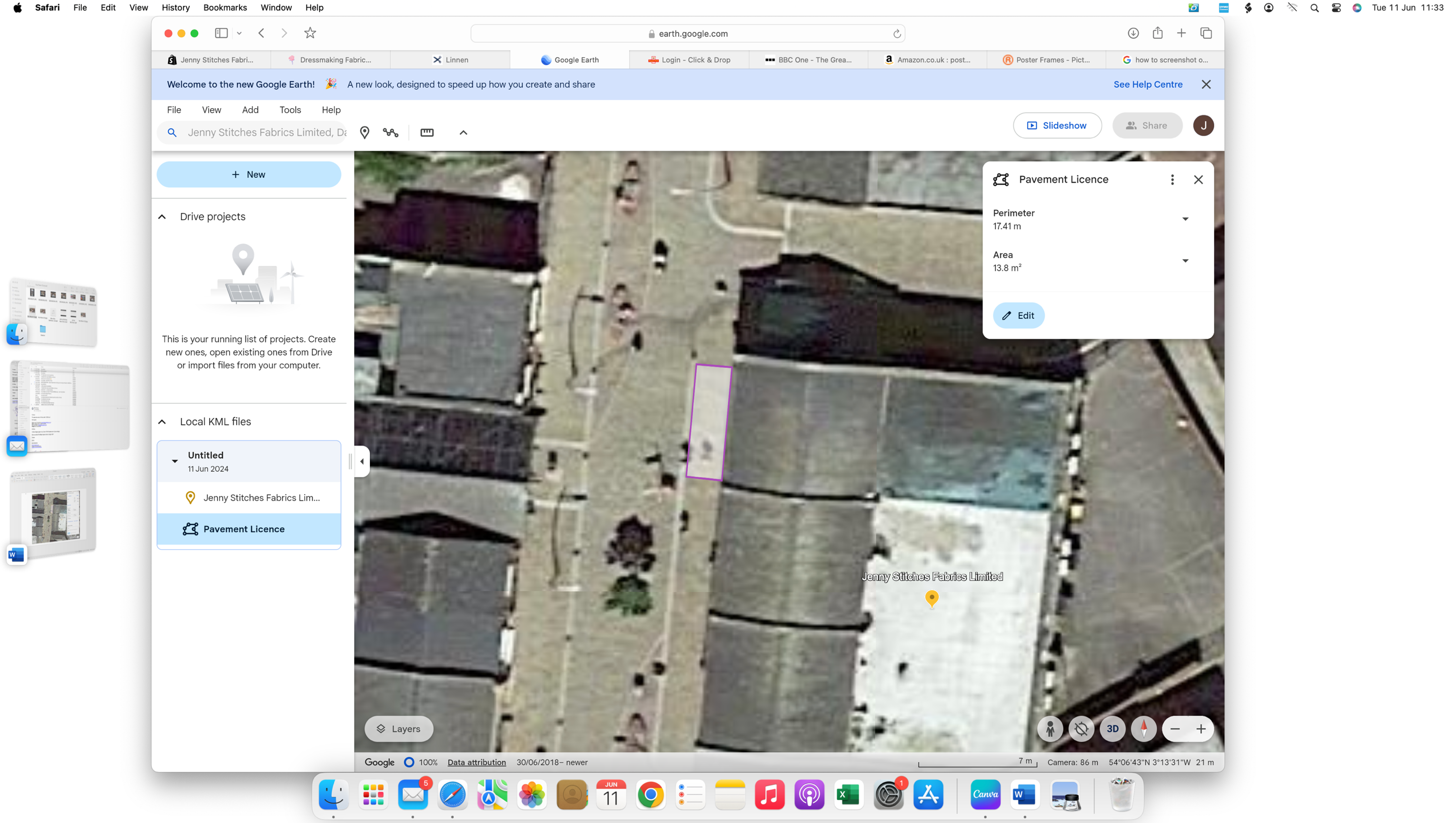 